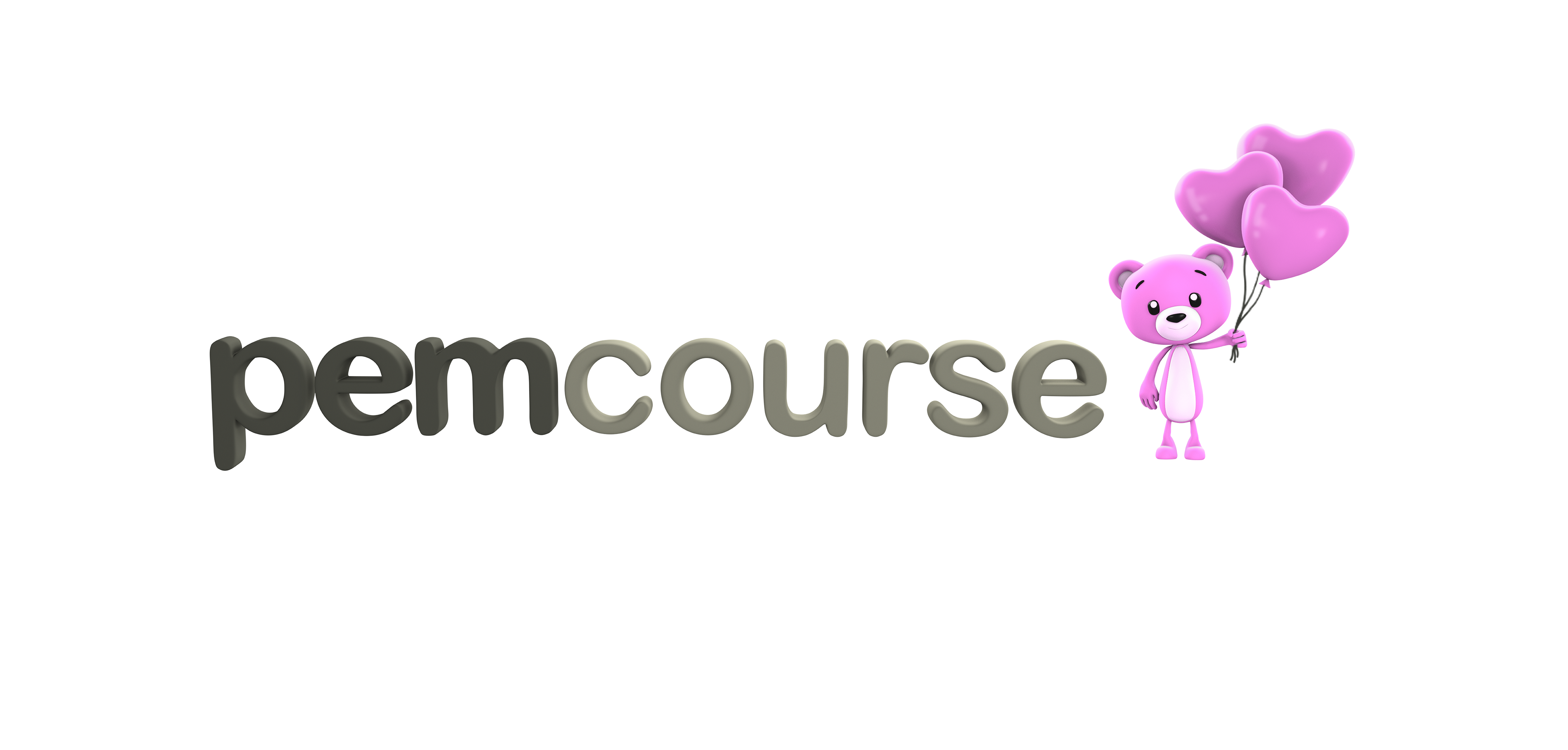 The Paediatric Emergency Medicine Course29th - 30th May 2023, Brisbane and Virtual The Paediatric Emergency Medicine Revision Course            29th - 30th May 2023, Brisbane and Virtual TimeSectionDay 1 (Monday)Lecturers07:00 – 08:00                            Coffee & Registration07:00 – 08:00                            Coffee & Registration07:00 – 08:00                            Coffee & Registration07:00 – 08:00                            Coffee & Registration08:00 – 08:10  OneIntroduction and expectationDr Alaa Ibrahim and Faye Jordan08:10 – 08:35  OneClinical reasoning in Paediatric EMDr Christa Bell08:35 – 09:15  OneAirway CatastrophesDr Alaa Ibrahim09:15 – 10:00  OneBreathing & PneumoniaDr Lisa Gotley10:00 – 10:10  One            Q&A            Q&A10:10 – 10:30                                        Morning Tea10:10 – 10:30                                        Morning Tea10:10 – 10:30                                        Morning Tea10:10 – 10:30                                        Morning Tea10:30 – 11:15TwoBronchiolitis & Viral-induced Wheeze                  Panel discussionFacilitator: Keith AmarkonePanel: Dr Lisa Gotley  Dr  Faye Jordan11:15 - 11:35TwoSevere AsthmaDr Loren Sher11:35 - 12:15TwoPaediatric CardiologyDr Christa Bell12:15– 12:25Two                         Q&A12:25 -13:10                                             Lunch12:25 -13:10                                             Lunch12:25 -13:10                                             Lunch12:25 -13:10                                             Lunch13:10 – 14:00ThreePaediatric Radiology Workshop 1Dr Craig Ferguson14:00 – 14:50ThreePaediatric Trauma Dr Keith Amarakone 14:50– 15:35ThreeApproach to fever in children Dr Christa Bell15:35– 15:40ThreeQ&AQ&A15:40 – 16:00                               Afternoon Tea15:40 – 16:00                               Afternoon Tea15:40 – 16:00                               Afternoon Tea15:40 – 16:00                               Afternoon Tea16:00 – 16:20FourViral SyndromesDr Loren Sher16:20 – 16:40FourVasculitisDr Keith Amarakone16:40 – 17:00FourSeizuresDr Faye Jordan17:00- 17:15FourRecap quiz and Q&NAll Faculty17:15– 18:00                                        Meet the faculty 17:15– 18:00                                        Meet the faculty 17:15– 18:00                                        Meet the faculty 17:15– 18:00                                        Meet the faculty 18:00 – 19:1518:00 – 19:15Paediatric ECG workshop (optional)Dr Alaa IbrahimTimeSectionDay 2 (Tuesday)Lecturers07:00 – 07:50Early birdPaediatric Radiology Workshop 2Dr Craig Ferguson07:50 – 08:00                                             Coffee07:50 – 08:00                                             Coffee07:50 – 08:00                                             Coffee07:50 – 08:00                                             Coffee08:00 – 08:30OneClinical reasoning in NeonatologyDr Lisa Gotley08:30 – 08:50OneThe crying baby & feeding conundrumsDr Lisa Gotley08:50 – 09:35OneNeonatal CatastrophesDr Alaa Ibahim 09:35 – 10:00OneNeonatal Vomiting Dr Lisa Gotley10:00 – 10:25OneNeonatal JaundiceDr Lisa Gotley10:25 – 10:30One           Q&A           Q&A10:30 – 10:50                                          Morning Tea10:30 – 10:50                                          Morning Tea10:30 – 10:50                                          Morning Tea10:30 – 10:50                                          Morning Tea11:00 – 11:45TwoPaediatric SepsisDr Christa Bell11:45 – 12:05TwoNon-accidental injuriesDr Keith Amarakone12:05 – 12:30TwoApproach to pale childDr Christa Bell 12:30 – 12:35Two           Q&A           Q&A12:35 – 13:15                                                Lunch12:35 – 13:15                                                Lunch12:35 – 13:15                                                Lunch12:35 – 13:15                                                Lunch13:15 – 14:00ThreeMetabolic & Endocrine Dr Faye Jordan14:00 – 14:55ThreeAll about RashesDr Alaa Ibrahim14:55 – 15:35ThreeAcute Abdominal PainDr Bhavesh Patel  15:35 - 15:45 ThreeQ&A15:45 – 16:00                                       Afternoon Tea15:45 – 16:00                                       Afternoon Tea15:45 – 16:00                                       Afternoon Tea15:45 – 16:00                                       Afternoon Tea16:00 – 16:30FourGastroenteritis           Dr Loren Sher16:30 – 16:50FourConstipation           Dr Lisa Gotley16:50 – 17:20FourRecap quiz and conclusionAll Faculty